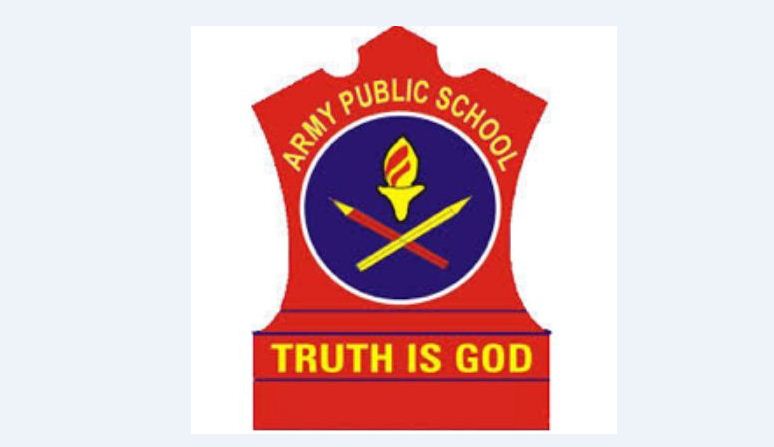 आर्मी पब्लिक स्कूल, हिसारकक्षा –दसवींविषय – हिंदीव्याकरण (वाक्य-रूपांतरण , समास, पदबंध, अलंकार  ) कार्य प्रपत्र प्रश्न 1.    वाक्य रूपांतरण कीजिए  शेर दिखाई देने पर सब बच्चे  भाग गए | ( मिश्र वाक्य में बदलिए )जब वो घर गया तब वो बीमार हो गया | ( सरल वाक्य में बदलिए )  जिन बालकों ने शोर मचाया था, वो पकड़ लिए गए हैं | ( संयुक्त वाक्य में बदलिए )प्रश्न 2. समस्त पदों का विग्रह कीजिए व समास का नाम लिखिए :-             यथाशीघ्र , काली मिर्च, जलप्रवाह, दोपहर प्रश्न 3. पदबंधों के नाम लिखें :-        (क )   दशरथ पुत्र राम ने रावण को मारा (पदबंध का नाम )        (ख)    आपके दोस्तों में कौन आपका साथ देगा (पदबंध का नाम )        ( ग)   कठोर वाणी बोलने वाला व्यक्ति कम बोलता है (पदबंध का नाम )प्रश्न 4. रुपक अलंकार का एक उदाहरण दें ?प्रश्न 5. ‘पीपर पात सरिस मन डोला’ में कौन सा अलंकार है ?